e-Learning Werkbegeleiders Hbov Vanaf september 2018 werken we bij Saxion met een e-learning waarmee werkbegeleiders zichzelf kunnen bijscholen.
De e-learning bestaat uit een theoriedeel en een 20-tal vragen die te beantwoorden zijn na het bestuderen van de informatie ‘onder’ een aantal tabbladen in de e-learning. Vanzelfsprekend kan de informatie ook tijdens het maken van de toets worden gebruikt.
In beide gevallen resulteert dit in verhogen van kennis over kaders, opbouw en inhoud van het onderwijs, het praktijkleren in het algemeen en vooral het begeleiden van de student.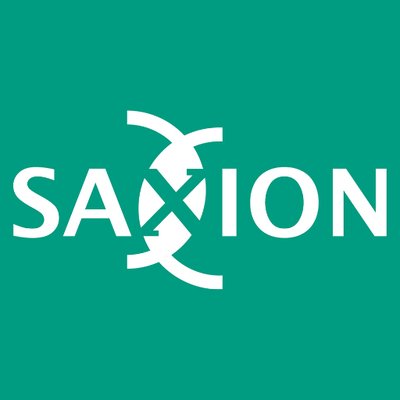 Alle vragen moeten juist beantwoord zijn om een certificaat te kunnen downloaden. Het is daarom mogelijk de e-learning vaker dan eens te maken, net zo lang tot je de 100% score hebt behaald.Sommige instellingen stellen dit certificaat verplicht voor werkbegeleiders.Toegang tot de e-learning: https://tinyurl.com/e-learningwerkbegeleidershbovVoor meer informatie verwijzen we naar de stagewerkboeken nieuwe stijl die digitaal verspreid zijn door Saxion. De stagewerkboeken zijn ook opgenomen in een bijlage.Als het certificaat behaald is kunnen deelnemers een accreditatiepunt opvragen voor het kwaliteitsregister.Veel van de informatie in de e-learning is specifiek voor Saxion maar mogelijk kan dit dienen als inspiratie voor andere hogescholen. De e-learning is gebouwd in Storyline van Articulate en de toets in Qualtrics, onze enquêtetool.